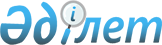 "Төтенше жағдайдың құқықтық режимi туралы" Қазақстан Республикасының Заңын күшiне енгiзу тәртiбi туралы
					
			Күшін жойған
			
			
		
					Қазақстан Республикасы Жоғарғы Кеңесiнiң Қаулысы. 1993 жылғы 15 қазан N 409
Күші жойылды - Қазақстан Республикасының 2003.02.08. N 387 Заңымен.

      Қазақстан Республикасының Жоғарғы Кеңесi қаулы етедi:



     1. "Төтенше жағдайдың құқықтық режимi туралы" Қазақстан Республикасының 
 Заңы 
 жарияланған күннен күшiне енгiзiлсiн.



     2. Қазақстан Республикасының Министрлер Кабинетi:



     - Қазақстан Республикасы Үкiметiнiң қалыпты құжаттарын осы Заңға сәйкестендiретiн болсын;



     - ведомстволық қалыпты құжаттардың осы Заңға сәйкестендiрiлуiн қамтамасыз етсiн.


  

     Қазақстан Республикасы 




       Жоғарғы Кеңесiнiң Төрағасы


					© 2012. Қазақстан Республикасы Әділет министрлігінің «Қазақстан Республикасының Заңнама және құқықтық ақпарат институты» ШЖҚ РМК
				